STUDENT NAMEEMAIL ADDRESSEMAIL ADDRESSSTART DATE:END DATE:“The mission of this exploration is to make the student aware of the PATHWAYS to career success!”Your responses to each adventure should be three or more sentences!“The mission of this exploration is to make the student aware of the PATHWAYS to career success!”Your responses to each adventure should be three or more sentences!“The mission of this exploration is to make the student aware of the PATHWAYS to career success!”Your responses to each adventure should be three or more sentences!“The mission of this exploration is to make the student aware of the PATHWAYS to career success!”Your responses to each adventure should be three or more sentences!PATHWAY 1 HIGH SCHOOL STEP #1 CLASSSES AND CLUBSPATHWAY 1 HIGH SCHOOL STEP #1 CLASSSES AND CLUBSWhat classes are available in your school to help Victoria and Christopher explore cybersecurity? What Career and Technical Education courses are available?  List the courses from both groups. They also decided to start a club. What activities do other cybersecurity clubs do? Read: CS Club Survival Guide List 5 & summarize.What classes are available in your school to help Victoria and Christopher explore cybersecurity? What Career and Technical Education courses are available?  List the courses from both groups. They also decided to start a club. What activities do other cybersecurity clubs do? Read: CS Club Survival Guide List 5 & summarize.STEP #2 CYBERSECURITY KICK OFF MEETINGSTEP #2 CYBERSECURITY KICK OFF MEETINGChris and Victoria host the first club meeting with a video and discussion. Watch video: Cybermagazine InterviewChris and Victoria host the first club meeting with a video and discussion. Watch video: Cybermagazine InterviewHow does “Batman” connect to cybersecurity?What personal attributes/skills do cybersecurity firms look for when hiring employees?What other important concept did you learn about the industry you did not know?How does “Batman” connect to cybersecurity?What personal attributes/skills do cybersecurity firms look for when hiring employees?What other important concept did you learn about the industry you did not know?How does “Batman” connect to cybersecurity?What personal attributes/skills do cybersecurity firms look for when hiring employees?What other important concept did you learn about the industry you did not know?How does “Batman” connect to cybersecurity?What personal attributes/skills do cybersecurity firms look for when hiring employees?What other important concept did you learn about the industry you did not know?STEP #3 – CYBERSECURITY CAREER PATHWAYSSTEP #3 – CYBERSECURITY CAREER PATHWAYSAfter a successful club kick-off, Chris and Victoria want to discuss career opportunities and invite a speaker for next meeting. Review: Cyber Seek – New Horizons – Cybersecurity Career Path Beginner’s GuideAfter a successful club kick-off, Chris and Victoria want to discuss career opportunities and invite a speaker for next meeting. Review: Cyber Seek – New Horizons – Cybersecurity Career Path Beginner’s GuideWhat are some of the job titles in this industry?Is cybersecurity a good career? Why?What are three cybersecurity jobs you would want to know more about?What are some of the job titles in this industry?Is cybersecurity a good career? Why?What are three cybersecurity jobs you would want to know more about?What are some of the job titles in this industry?Is cybersecurity a good career? Why?What are three cybersecurity jobs you would want to know more about?What are some of the job titles in this industry?Is cybersecurity a good career? Why?What are three cybersecurity jobs you would want to know more about?STEP #4 – WHO’S HIRING CYBERSECURITY?STEP #4 – WHO’S HIRING CYBERSECURITY?Victoria and Chris want to learn more about companies who hire cybersecurity workers. Explore two companies below for careers and watch videos.Victoria and Chris want to learn more about companies who hire cybersecurity workers. Explore two companies below for careers and watch videos.KnowBe4 – Herjavec Group – RSA – Thycotic – Blackberry – Dragos – Hacker One – Avast Record your findings:KnowBe4 – Herjavec Group – RSA – Thycotic – Blackberry – Dragos – Hacker One – Avast Record your findings:KnowBe4 – Herjavec Group – RSA – Thycotic – Blackberry – Dragos – Hacker One – Avast Record your findings:KnowBe4 – Herjavec Group – RSA – Thycotic – Blackberry – Dragos – Hacker One – Avast Record your findings:PATHWAY 2 HIGH SCHOOL SUMMER ADVENTURESSTEP #5 CYBER CAMPPATHWAY 2 HIGH SCHOOL SUMMER ADVENTURESSTEP #5 CYBER CAMPVictoria and Chris are looking at summer activities related to cybersecurity. Investigate: National Student Leadership Conference – iD Tech Virtual Cyber Camps – iD Tech On-Campus Camps – SCCC Youth Entrepreneurial CampVictoria and Chris are looking at summer activities related to cybersecurity. Investigate: National Student Leadership Conference – iD Tech Virtual Cyber Camps – iD Tech On-Campus Camps – SCCC Youth Entrepreneurial CampResearch each of these and any other virtual or local/regional camps of interest. Explain which one you would find most exciting and would be interested in:Research each of these and any other virtual or local/regional camps of interest. Explain which one you would find most exciting and would be interested in:Research each of these and any other virtual or local/regional camps of interest. Explain which one you would find most exciting and would be interested in:Research each of these and any other virtual or local/regional camps of interest. Explain which one you would find most exciting and would be interested in:STEP #6 – CYBERSECURITY SUMMER READINGSTEP #6 – CYBERSECURITY SUMMER READINGChris and Victoria discover cybersecurity has a language all its own and decide they need good reference books to study over the summer. Invest: The Cybersecurity to English Dictionary - Live-Library for Cybersecurity for Beginners – 25 Cybersecurity Terms That Everyone Who Uses a Computer Should KnowChris and Victoria discover cybersecurity has a language all its own and decide they need good reference books to study over the summer. Invest: The Cybersecurity to English Dictionary - Live-Library for Cybersecurity for Beginners – 25 Cybersecurity Terms That Everyone Who Uses a Computer Should KnowReview resources and describe if it’s valuable in helping you become more fluent in common cybersecurity terms.Would you recommend them to Victoria and Chris? Why?Review resources and describe if it’s valuable in helping you become more fluent in common cybersecurity terms.Would you recommend them to Victoria and Chris? Why?Review resources and describe if it’s valuable in helping you become more fluent in common cybersecurity terms.Would you recommend them to Victoria and Chris? Why?Review resources and describe if it’s valuable in helping you become more fluent in common cybersecurity terms.Would you recommend them to Victoria and Chris? Why?STEP #7 – EVENTS AND CONFERENCES STEP #7 – EVENTS AND CONFERENCES Christopher and Victoria would like you to help do a little research to find one or two really good events of conferences they could attend. Watch video: Top 10 Cybersecurity Events – Search for any current CS events – Select 2 Christopher and Victoria would like you to help do a little research to find one or two really good events of conferences they could attend. Watch video: Top 10 Cybersecurity Events – Search for any current CS events – Select 2 Evaluate two events or conferences you would to attend in person or online. Explain why? What recommendations do you have for Christopher and Victoria?Evaluate two events or conferences you would to attend in person or online. Explain why? What recommendations do you have for Christopher and Victoria?Evaluate two events or conferences you would to attend in person or online. Explain why? What recommendations do you have for Christopher and Victoria?Evaluate two events or conferences you would to attend in person or online. Explain why? What recommendations do you have for Christopher and Victoria?STEP #8 GETTING REAL ABOUT CYBERSECURITYSTEP #8 GETTING REAL ABOUT CYBERSECURITYAs Victoria and Chris learn more about CS, they now want to explore close-to-home, real-life cybersecurity situations. They make a list of local businesses, agencies and institutions to investigate how they prepare for a cyberattack.As Victoria and Chris learn more about CS, they now want to explore close-to-home, real-life cybersecurity situations. They make a list of local businesses, agencies and institutions to investigate how they prepare for a cyberattack.Pick any two or three on the list in your community. Make a list of a few questions to ask about cybersecurity readiness. Set up an interview with their cybersecurity professional. Record your findings:Local Police PrecinctTown Fire DepartmentSchool DistrictCommunity Ambulance ServicesLocal HospitalsTown GovernmentWater, Electric, Phone ServicesBanksTarget StoresHome DepotPick any two or three on the list in your community. Make a list of a few questions to ask about cybersecurity readiness. Set up an interview with their cybersecurity professional. Record your findings:Local Police PrecinctTown Fire DepartmentSchool DistrictCommunity Ambulance ServicesLocal HospitalsTown GovernmentWater, Electric, Phone ServicesBanksTarget StoresHome DepotPick any two or three on the list in your community. Make a list of a few questions to ask about cybersecurity readiness. Set up an interview with their cybersecurity professional. Record your findings:Local Police PrecinctTown Fire DepartmentSchool DistrictCommunity Ambulance ServicesLocal HospitalsTown GovernmentWater, Electric, Phone ServicesBanksTarget StoresHome DepotPick any two or three on the list in your community. Make a list of a few questions to ask about cybersecurity readiness. Set up an interview with their cybersecurity professional. Record your findings:Local Police PrecinctTown Fire DepartmentSchool DistrictCommunity Ambulance ServicesLocal HospitalsTown GovernmentWater, Electric, Phone ServicesBanksTarget StoresHome DepotPATHWAY 3 COLLEGE STEP #9 – CHRIS CHOOSES A 4-YEAR DEGREE COLLEGEPATHWAY 3 COLLEGE STEP #9 – CHRIS CHOOSES A 4-YEAR DEGREE COLLEGEChris wants to be fully prepared for any challenges in the competitive field of cybersecurity. He investigates 4-yr colleges. Take a look at Computer Science at Syracuse University. Watch video. Review Major Courses. Chris wants to be fully prepared for any challenges in the competitive field of cybersecurity. He investigates 4-yr colleges. Take a look at Computer Science at Syracuse University. Watch video. Review Major Courses. Explain the relevance these major courses have on a cybersecurity career path.Would you enroll at this University and why?Give an overview of your impressions and recommendation for Chris.Explain the relevance these major courses have on a cybersecurity career path.Would you enroll at this University and why?Give an overview of your impressions and recommendation for Chris.Explain the relevance these major courses have on a cybersecurity career path.Would you enroll at this University and why?Give an overview of your impressions and recommendation for Chris.Explain the relevance these major courses have on a cybersecurity career path.Would you enroll at this University and why?Give an overview of your impressions and recommendation for Chris.STEP #10 – INFOSEC CLUB FOR CHRISTOPHER AT SUSTEP #10 – INFOSEC CLUB FOR CHRISTOPHER AT SUChris is enjoying SU and having fun playing cybersecurity games with other students. He is interested in a Cyber Competition so he joins the SU Security Club Review Infosec. Watch Cybersecurity 101 video. Explore NovaLabs.Chris is enjoying SU and having fun playing cybersecurity games with other students. He is interested in a Cyber Competition so he joins the SU Security Club Review Infosec. Watch Cybersecurity 101 video. Explore NovaLabs.Do you believe Christopher’s studies with this club will become a valuable tool in proving both cybersecurity experience and networking? Why?Explain how defending cyberattacks protects the way we live and so business.Do you believe Christopher’s studies with this club will become a valuable tool in proving both cybersecurity experience and networking? Why?Explain how defending cyberattacks protects the way we live and so business.Do you believe Christopher’s studies with this club will become a valuable tool in proving both cybersecurity experience and networking? Why?Explain how defending cyberattacks protects the way we live and so business.Do you believe Christopher’s studies with this club will become a valuable tool in proving both cybersecurity experience and networking? Why?Explain how defending cyberattacks protects the way we live and so business.STEP #11 – VICTORIA DECIDES ON A 2-YEAR STATE COLLEGESTEP #11 – VICTORIA DECIDES ON A 2-YEAR STATE COLLEGEVictoria’s thoughts are to first achieve an Associates 2-yr Degree, the decide if she wants to work at a cybersecurity company or continue at a 4-yr college for a BS. Check out Suffolk County Community College Cybersecurity and Information Assurance A.A.S. Degree.Victoria’s thoughts are to first achieve an Associates 2-yr Degree, the decide if she wants to work at a cybersecurity company or continue at a 4-yr college for a BS. Check out Suffolk County Community College Cybersecurity and Information Assurance A.A.S. Degree.Why do you believe Victoria made a great move in preparing for a career at SCCC?Explore where Victoria could find work in her interest after graduation.Think of your possible career path, would you seek employment or continue your education? Explain.Why do you believe Victoria made a great move in preparing for a career at SCCC?Explore where Victoria could find work in her interest after graduation.Think of your possible career path, would you seek employment or continue your education? Explain.Why do you believe Victoria made a great move in preparing for a career at SCCC?Explore where Victoria could find work in her interest after graduation.Think of your possible career path, would you seek employment or continue your education? Explain.Why do you believe Victoria made a great move in preparing for a career at SCCC?Explore where Victoria could find work in her interest after graduation.Think of your possible career path, would you seek employment or continue your education? Explain.STEP #12 – CYBER CLUBS AND COMPETITIONS FOR VICTORIASTEP #12 – CYBER CLUBS AND COMPETITIONS FOR VICTORIAVictoria joined a Cybersecurity Club at SCCC along with members who ranked at the National Cyber League. Explore Cyber Sleuths article. Watch video NCLVictoria joined a Cybersecurity Club at SCCC along with members who ranked at the National Cyber League. Explore Cyber Sleuths article. Watch video NCLWhy do you think this club is of value to Victoria? Why would you become a member?Explain how this club’s participation in cyber competitions can help Victoria by networking with recruiters and executives in the world of cyber security?Why do you think this club is of value to Victoria? Why would you become a member?Explain how this club’s participation in cyber competitions can help Victoria by networking with recruiters and executives in the world of cyber security?Why do you think this club is of value to Victoria? Why would you become a member?Explain how this club’s participation in cyber competitions can help Victoria by networking with recruiters and executives in the world of cyber security?Why do you think this club is of value to Victoria? Why would you become a member?Explain how this club’s participation in cyber competitions can help Victoria by networking with recruiters and executives in the world of cyber security?PATHWAY 4 COLLEGE SUMMER ACTIVITIESSTEP #13 – REAL-WORLD INTERNSHIP FOR CHRISPATHWAY 4 COLLEGE SUMMER ACTIVITIESSTEP #13 – REAL-WORLD INTERNSHIP FOR CHRISChris decided to spend his summer away from the university by seeking an internship in the real-world of cybersecurity. A professor suggests he look at an investment banking company. Explore Credit Suisse internships. Watch CS video.Chris decided to spend his summer away from the university by seeking an internship in the real-world of cybersecurity. A professor suggests he look at an investment banking company. Explore Credit Suisse internships. Watch CS video.​Explain why you think this company might be a good opportunity for Christopher?As Chris is interested in commercial and banking data security, how will this benefit his career journey?​Explain why you think this company might be a good opportunity for Christopher?As Chris is interested in commercial and banking data security, how will this benefit his career journey?​Explain why you think this company might be a good opportunity for Christopher?As Chris is interested in commercial and banking data security, how will this benefit his career journey?​Explain why you think this company might be a good opportunity for Christopher?As Chris is interested in commercial and banking data security, how will this benefit his career journey?STEP #14 – CHRIS JOINS AN INFORMATION SECURITY MEETUPSTEP #14 – CHRIS JOINS AN INFORMATION SECURITY MEETUPAs an intern at Credit Suisse, Chris joins an information security meetup in NYC. It was impressed with featured speaker. Check out the NY IS MeetUp.As an intern at Credit Suisse, Chris joins an information security meetup in NYC. It was impressed with featured speaker. Check out the NY IS MeetUp.​Will this meetup be of value to Chris and expand his networking activities? What networking value will this be for Christopher?If you were Chris, do you think you would pursue attending this meetup after you have secured cybersecurity employment?​Will this meetup be of value to Chris and expand his networking activities? What networking value will this be for Christopher?If you were Chris, do you think you would pursue attending this meetup after you have secured cybersecurity employment?​Will this meetup be of value to Chris and expand his networking activities? What networking value will this be for Christopher?If you were Chris, do you think you would pursue attending this meetup after you have secured cybersecurity employment?​Will this meetup be of value to Chris and expand his networking activities? What networking value will this be for Christopher?If you were Chris, do you think you would pursue attending this meetup after you have secured cybersecurity employment?STEP #15 – VICTORIA’S JOB SEARCH FOR INTERNSHIPSSTEP #15 – VICTORIA’S JOB SEARCH FOR INTERNSHIPSAfter completing her first year of college, Victoria is ready to investigate internships. Review The NYC Department of Information Technology & Telecommunications. Explore NYC DoITT Summer Intern Program.After completing her first year of college, Victoria is ready to investigate internships. Review The NYC Department of Information Technology & Telecommunications. Explore NYC DoITT Summer Intern Program.Explain why this might be a program you would consider doing?Independent Learning: Follow industry related newsletters, blogs and magazines. Also check out Crypto-Gram Newsletter. Record your thoughts and considerations.Explain why this might be a program you would consider doing?Independent Learning: Follow industry related newsletters, blogs and magazines. Also check out Crypto-Gram Newsletter. Record your thoughts and considerations.Explain why this might be a program you would consider doing?Independent Learning: Follow industry related newsletters, blogs and magazines. Also check out Crypto-Gram Newsletter. Record your thoughts and considerations.Explain why this might be a program you would consider doing?Independent Learning: Follow industry related newsletters, blogs and magazines. Also check out Crypto-Gram Newsletter. Record your thoughts and considerations.STEP #16 – VICTORIA FINDS A CYBER MEETUPSTEP #16 – VICTORIA FINDS A CYBER MEETUPVictoria’s roommate introduced her to a great CS meetup. Explore EvolveSec Cybersecurity MeetupVictoria’s roommate introduced her to a great CS meetup. Explore EvolveSec Cybersecurity MeetupHelp Victoria decide if this meetup group is a good opportunity for expanding her future networking activities.Do you think this is a forum Victoria might continue after she graduates and has a secure cybersecurity job? Why?Is this a Meetup you would consider joining?Help Victoria decide if this meetup group is a good opportunity for expanding her future networking activities.Do you think this is a forum Victoria might continue after she graduates and has a secure cybersecurity job? Why?Is this a Meetup you would consider joining?Help Victoria decide if this meetup group is a good opportunity for expanding her future networking activities.Do you think this is a forum Victoria might continue after she graduates and has a secure cybersecurity job? Why?Is this a Meetup you would consider joining?Help Victoria decide if this meetup group is a good opportunity for expanding her future networking activities.Do you think this is a forum Victoria might continue after she graduates and has a secure cybersecurity job? Why?Is this a Meetup you would consider joining?PATHWAY 5 LIFELONG LEARNINGSTEP #17 - LEARNING@ THE JOB SITEPATHWAY 5 LIFELONG LEARNINGSTEP #17 - LEARNING@ THE JOB SITEChoose any 2 companies listed. Explore their websites.  Answer the following:  What is the corporation’s vision?  Goals?  Mission?What services or products does the company provide?Using the organization’s website career page – list the current job openings/internships which relate to your career goal.Find the organization’s LinkedIn site. What else can you learn about the company and its vision/goals?Companies: #1   #2    #3    #4   #5    #6   #7   #8   #9Choose any 2 companies listed. Explore their websites.  Answer the following:  What is the corporation’s vision?  Goals?  Mission?What services or products does the company provide?Using the organization’s website career page – list the current job openings/internships which relate to your career goal.Find the organization’s LinkedIn site. What else can you learn about the company and its vision/goals?Companies: #1   #2    #3    #4   #5    #6   #7   #8   #9STEP #18 - APPRENTICESHIPSSTEP #18 - APPRENTICESHIPSAn apprenticeship is a paid period of training. Watch Cybersecurity video. Review NYS Apprenticeship Video – ManTech Apprenticeship – Apprenticeship.gov – CISSP (what it means) - (ISC)²: The World’s Leading Cybersecurity Professional OrganizationAn apprenticeship is a paid period of training. Watch Cybersecurity video. Review NYS Apprenticeship Video – ManTech Apprenticeship – Apprenticeship.gov – CISSP (what it means) - (ISC)²: The World’s Leading Cybersecurity Professional OrganizationSelect two training opportunities you are interested in? Note details why.Watch Cybersecurity Professional Advice Def Con 24 Video and note anything helpful you learned.Select two training opportunities you are interested in? Note details why.Watch Cybersecurity Professional Advice Def Con 24 Video and note anything helpful you learned.Select two training opportunities you are interested in? Note details why.Watch Cybersecurity Professional Advice Def Con 24 Video and note anything helpful you learned.Select two training opportunities you are interested in? Note details why.Watch Cybersecurity Professional Advice Def Con 24 Video and note anything helpful you learned.STEP #19 - U.S. MILITARY SERVICES OPTIONSTEP #19 - U.S. MILITARY SERVICES OPTIONExplore one of the military services below for a career related to the Cybersecurity. Watch video: U.S. Military Cyber Defense. Journal your feedback and describe the military training program you would consider joining to enhance your career.Explore one of the military services below for a career related to the Cybersecurity. Watch video: U.S. Military Cyber Defense. Journal your feedback and describe the military training program you would consider joining to enhance your career.ARMY – NAVY – AIR FORCE – MARINES – U.S. COAST GUARDARMY – NAVY – AIR FORCE – MARINES – U.S. COAST GUARDARMY – NAVY – AIR FORCE – MARINES – U.S. COAST GUARDARMY – NAVY – AIR FORCE – MARINES – U.S. COAST GUARD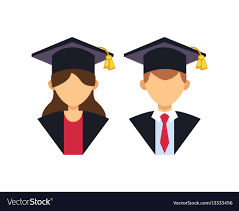 Congratulations on completing the voyage of career pathways for Cybersecurity!  Please summarize your experiences in the reflections below.Congratulations on completing the voyage of career pathways for Cybersecurity!  Please summarize your experiences in the reflections below.Congratulations on completing the voyage of career pathways for Cybersecurity!  Please summarize your experiences in the reflections below.Congratulations on completing the voyage of career pathways for Cybersecurity!  Please summarize your experiences in the reflections below.STEP #20 – REFLECTION: IS THIS A CAREER PATHWAY FOR YOU? Watch video: Computer IS/Ethical HackingSTEP #20 – REFLECTION: IS THIS A CAREER PATHWAY FOR YOU? Watch video: Computer IS/Ethical HackingSTEP #20 – REFLECTION: IS THIS A CAREER PATHWAY FOR YOU? Watch video: Computer IS/Ethical HackingSTEP #20 – REFLECTION: IS THIS A CAREER PATHWAY FOR YOU? Watch video: Computer IS/Ethical Hacking1.  Have you taken some of the high school courses you need to take to get yourself started on the pathway?2.  Which summer activity are you eager to take in order to validate your interest in this career field?3. What “Life-long” learning options pathway will you take upon leaving high school?  You can choose among full time employment, apprenticeships, armed services and post-secondary education, which are all sound choices.4.  If applicable, what college major and courses would you choose to study at a two-year or four-year college?5.  What summer activities are you eager to explore to increase your success chances of entering the field of employment after completion of high school or college?6.  When ready what full-time employment opportunities will you choose?7.  Which apprenticeship program(s) would you join for on-the-job training leading to full-time employment?8.  What military service would you consider for “FREE” education and training in the field you would like to pursue?9.  Did you enjoy this career pathway adventure and why?  10.  Would you like to try another career pathway voyage?1.  Have you taken some of the high school courses you need to take to get yourself started on the pathway?2.  Which summer activity are you eager to take in order to validate your interest in this career field?3. What “Life-long” learning options pathway will you take upon leaving high school?  You can choose among full time employment, apprenticeships, armed services and post-secondary education, which are all sound choices.4.  If applicable, what college major and courses would you choose to study at a two-year or four-year college?5.  What summer activities are you eager to explore to increase your success chances of entering the field of employment after completion of high school or college?6.  When ready what full-time employment opportunities will you choose?7.  Which apprenticeship program(s) would you join for on-the-job training leading to full-time employment?8.  What military service would you consider for “FREE” education and training in the field you would like to pursue?9.  Did you enjoy this career pathway adventure and why?  10.  Would you like to try another career pathway voyage?1.  Have you taken some of the high school courses you need to take to get yourself started on the pathway?2.  Which summer activity are you eager to take in order to validate your interest in this career field?3. What “Life-long” learning options pathway will you take upon leaving high school?  You can choose among full time employment, apprenticeships, armed services and post-secondary education, which are all sound choices.4.  If applicable, what college major and courses would you choose to study at a two-year or four-year college?5.  What summer activities are you eager to explore to increase your success chances of entering the field of employment after completion of high school or college?6.  When ready what full-time employment opportunities will you choose?7.  Which apprenticeship program(s) would you join for on-the-job training leading to full-time employment?8.  What military service would you consider for “FREE” education and training in the field you would like to pursue?9.  Did you enjoy this career pathway adventure and why?  10.  Would you like to try another career pathway voyage?1.  Have you taken some of the high school courses you need to take to get yourself started on the pathway?2.  Which summer activity are you eager to take in order to validate your interest in this career field?3. What “Life-long” learning options pathway will you take upon leaving high school?  You can choose among full time employment, apprenticeships, armed services and post-secondary education, which are all sound choices.4.  If applicable, what college major and courses would you choose to study at a two-year or four-year college?5.  What summer activities are you eager to explore to increase your success chances of entering the field of employment after completion of high school or college?6.  When ready what full-time employment opportunities will you choose?7.  Which apprenticeship program(s) would you join for on-the-job training leading to full-time employment?8.  What military service would you consider for “FREE” education and training in the field you would like to pursue?9.  Did you enjoy this career pathway adventure and why?  10.  Would you like to try another career pathway voyage?